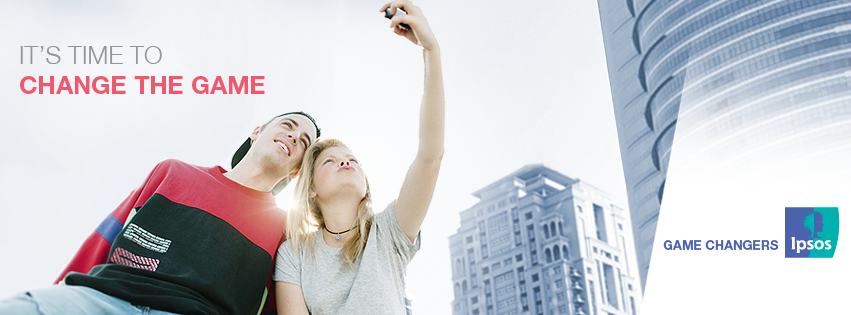 【全球第二大專案市場研究公司Ipsos Internship Program】我們集合眾人智慧，提供全世界千萬人的聲音與想法。我們探討、調查及挑戰傳統，評估市場潛能及趨勢。 【益普索實習計畫】教你運用科學的方式，有系統的分析市場情況，掌握市場脈動，發現新趨勢。What Ipsos全球第二大專案市場研究公司，1999年7月在巴黎股票上市。 在全球各地超過88個分公司，全球共有超過16,000名全職員工，每年執行超過6500萬個訪問。Why Ipsos益普索，全球研究調查專業領域中，唯一由行銷及市場調查專業人士來管理、獨立、公開發行上市的公司。台灣益普索更是台灣唯一通過專業國際市場研究認證標準ISO 20252: 2012的市場研究公司，嚴格把關每一份研究的品質。Internship Period7/3～8/25，每週5天全日實習。由資深的研究員擔任mentor，帶領實習生透視市場研究專業領域。
How to be Ipsos限大三升大四 或 研究所同學申請具備一定電腦運用能力，熟悉MS Office喜歡新事物具好奇心，並抱持開放及學習態度主動、積極樂於溝通邏輯及組織能力佳、對數字敏感具一定英文讀寫說能力*請於5/31前將個人履歷、照片、自傳等email 至 vanessa.chiu@ipsos.com。請將郵件名稱按照此方式命名：“Ipsos 實習生_姓名_就讀學校_就讀年級”  